Zápis z metodického dneTéma: Odstraňování bariér v životě lidí s duševním onemocněním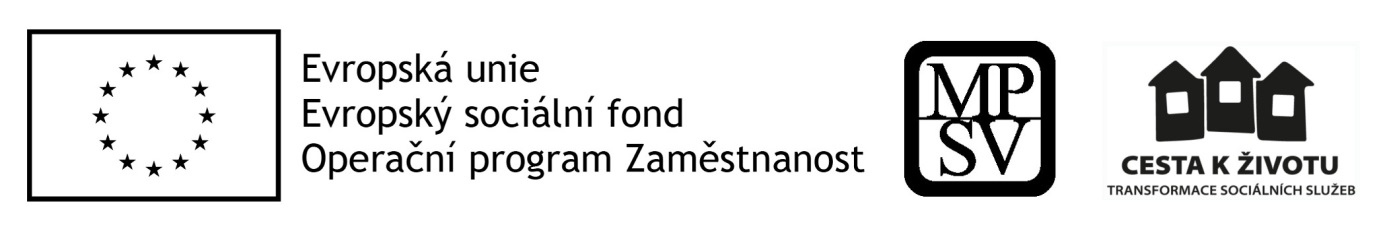 Termín: 19. 9. 2017Rozsah: 10:00 – 15:00Místo konání: Oblastní unie neslyšících Olomouc z. s., Jungmannova 972/25, 779 00 Olomouc1)Úvod (J. Mach)- uvítání účastníků- představení projektu2)Úvod do problematiky duševního onemocnění (K. Jurášová, Mana, o.p.s.)pojem duševní zdraví, „pečovat o své duševní zdraví“negativní vliv reklam na duševní zdravífyzická stránka těla doplňuje psychickouje problém o duševním onemocnění mluvit a jít k lékaři, jako u „normálních“ fyzických nemocílidé mají zkreslené představy o projevech duševních nemocídnešní děti neumí řešit problémy, komunikovat – možná nás čeká nárůst duševních onemocnění – až vyroste dnešní generacevznikají bariéry – stud přiznat nemocnemoci jsou diagnostikovány, popsány, ale neví se příliš o prevenciDuševní onemocněnídepresivní stavy,úzkosti,ze stresu,posttraumatické stavySchizofreniepsychóza = např. laktační, toxická, klasická = jednorázová ataka (v období dospívání – tlak, stane se, že člověk vnímá svět jinak, než ho dosud vnímal, pocity strachu)Psychózu bez lékaře nelze zvládnout. Často končí jednorázovou atakou, pokud je dobré zázemí, je to většinou v pořádku. Pokud ne, nastupuje schizofrenie. Léčba je téměř doživotní. Problém při vysazování léků. Začátek onemocnění často mezi 17 – 24 lety. Člověk často nemá pracovní zkušenosti.1)Nasadí se léčba, často klienti zvládnou i ambulantní formou. Hlídají si léky, alkohol, stres, ataky téměř žádné.2)U některých lidí, přesto, že berou léky, ataky přichází – hospitalizace, lidé přichází o práci, narušení rodinných vztahů.3)Velmi časté ataky, častá hospitalizace.„dopamin a serototin“ – nefungují. Nefunguje selektivní vnímání – mozek si bere jen to, co je důležité. Člověk si všímá věcí, kterých zdraví člověk ne.Bývá horší jemná motorika. Hůř zvládají stresové situace.Když na člověka mluvím, „mluví na něj dalších pět lidí“. Bipolární poruchy-„maniodepresivní“ stavyMánie – člověk je zrychlený, nespí, je to velmi vyčerpávající. Ředitel banky v mánii investoval velké peníze. Klienti chtějí být raději mírně v depresi než v mánii. Velmi těžce se nastavují léky. Mánie je ohrožuje, bojí se, je to nebezpečné např. při řízení.Poruchy osobnosti„porucha povahy“ – těžko se dávají léky – změnit povahu nelzeMít dostupnou psychoterapii. Nemocní žijí z dávek hmotné nouze.výskyt nežádoucích účinků lékůnení náhled na nemoc – u mnohýchnemocní často neznají svou diagnózu. Někdy neví, že např. pomalost je způsobená nemocí, ne vždy léky. Neznají projevy nemocí, neví, zda se jedná o projev nemoci či o vedlejší účinek léků.dotaz: Může lékař nutit brát léky?souvisí s otázkami: svéprávnost, aktivizace, motivace lidí s duševním onemocněnímotázka: Jak se díváte na alternativní přístupy? Je tělo obal na duši? Jak léčit duši?chybí naslouchání ve společnosti – duševní zdraví je základDiskuze o duševním zdravíStart schizofrenie – genetická složka (např. již v těhotenství)spouštěč = stres, nekvalitní vztahy, společnost je málo odolnáJiří Mach: jsou různé teorie o vzniku duševního onemocnění, ale i jiné přístupy k léčběnapř. přístup „otevřený dialog“ – Finsko, na YouTube dokument3) „Můj život s nemocí“ (Studio 27, Břetislav Košťál)- osobní zkušenost s duševním onemocněním- člověk má bio – psycho - socio - spirituální složkuJiří Mach: pražský Fokus projekt „Blázníš no a“ – setkání na školách, zde expert na vlastní zkušenostduševní onemocnění 4) Zásady komunikace (M. Růžičková, CMHCD) „Umíme se domluvit“ - kurz a brožura (i v elektronické verzi)Během prvních tří minut si člověk vytvoří první dojem, rychle si jsme schopní udělat první soud, rychle sklouznout ke stereotypu, zvlášť u lidí s duševním onemocněním, zde vzniká jedna z prvních komunikačních bariér.dotaz: Je něco, co v komunikaci funguje? Účastníci: dát najevo, že člověk je vítán, naslouchání, posadit člověka, podat rukuŘídit se i tím, že mám např. první dojem špatný, proto se zkoušet usmívat, pro vylepšení prvního dojmu. Znát sebe, jak působím. Dokážu být taková, že se člověk cítí vítán.pojem 1. psychiatrická pomoc = poslouchej. Je to trochu něco jiného než, naslouchej, je to přijetí, aby druhý věděl, že mu někdo věnuje pozornostvstupování do osobního prostoru - zkusit se zeptat klienta: „Teď jak vás poslouchám, mám chuť se vás dotknout.“Jsou zóny, bezpečné zóny – např. pohladit předloktídotaz: Čeho se lidé nejvíce bojí v komunikaci s lidmi s duševním onemocněním?odp. – jeho reakcí, člověk není připravenýčlověk se obává nepochopení, předjímám, že mi druhý nebude rozumětPříklad: přijde člověk s depresí: skleslý, unavený, „to stejně nemá cenu“, člověk se možná bojí projevit svou emoci, bojíme se říct „to je fakt blbé“, neříkat slovo „chápu“. Má vůbec cenu rozhovor v tomto stavu vést? Je dobré základní věci napsat na papír. Doma může klient ukázat např. manželce. Snažit se mluvit jazykem klienta. V tu chvíli může člověk chtít jen účast a je lepší schůzku přeložit na jindy.Účastnice: člověk přijde, je k nezastavení, neví, kdy skončit Účastnice pracuje na úřadě, tedy lze klientovi říct: „Za čtvrt hodiny končí úřední hodiny, více již nestihneme. Co potřebujeme teď řešit nejvíc?“ Úředník má právo říct, jak se v tom cítí. „Teď vám nerozumím, nevím, proč jste přišel.“Udržet si hranici, nevzít si dárek, nedát si víno. Není potřeba „naskakovat na to, jak to má klient.“Dotaz: Lze přizvat k jednání s „problémovým“ klientem kolegyni? Ano, můžeme říct, že „dnes jsem si vzala kolegyni, abych jí měla jako poradkyni – téma, které spolu budeme řešit je složité“.V současnosti je důraz na princip „recovery“ = zotavení = víra v to, že se můžu zotavit. Aktuálně ústřední téma v sociálních službách. Zaměřit se na to, jaké jsou silné stránky klienta, přání klienta, nikoli hledání problému. Přináší s sebou „rozhodnutí“, člověk se musí rozhodnout, je to i vratný proces.Proces:fáze, člověk je nemocí zavalen, nedává to smysl, klient je nešťastný, rodina je nešťastná. V tuto chvíli dávat klientovi hlavně emoční podporu, motivovat, aby zahájil léčbu.již je to lepší, již můžeme trochu klienta úkolovat. Pracovník naději a důvěru podporuje, po malých krůčcích. Klient se trochu dostává k moci nad svými aktivitami.klientovi dáváme „raneček na cestu“ a říkáme, běž, věřím tiKlient sám se v první fázi nemoci učí pracovat s jejími projevy. Učí se poznat, kdy se nemoc projeví, které situace vyvolávají „stres“. Učit klienta vnímat svou nemoc.Dotaz: Proč se člověk nechce léčit? Odp.: problémem jsou často vedlejší účinky léků, někdy trvá, dokud „si člověk pořádně nenamele“ – lze si o klientovi „zjistit“ jeho silné stránky a přes ně klienta motivovat, např. je to matka – dcera bude raději, když matka bude aktivní, než když bude sedět doma. -hledat silné stránky klientaJe potřeba zkoumat, proč člověk např. něco nedělá práci, např. úklid rozfázovat. Neuklidit celý byt, ale třeba jen poličku. Dělat maličké krůčky. Lze stavět i na hodnotách klienta, nepodsouvat mu své.Závěr: POSLOUCHEJ, VNÍMEJ KONDICI KLIENTA (RESPEKT K TOMU, „JAK TO KLIENT MÁ“), ZKUSTE TO, BĚŽTE DO TOHOkniha „Puklý čas“sdružení LEDOVEC – texty o recoveryPřijetí člověka s duševním/mentálním onemocním je mnohem horší než s tělesným postižením. Duševní onemocnění je poznamenáno stigmatem. Jiné postižení si dokážeme představit, nasimulovat. U duševního onemocnění často lidé věří, že si pomohou sami, že to přejde.5) Podpora lidí s duševním onemocněním v přirozeném prostředí (K. Jurášová, MANA, o.p.s.)-dotaz: Jaké jsou možnosti péče mimo lékařskou péči a medikaci?odpovědi: úřady, zaměstnání, rodina, bydlenív ČR aktuálně důraz na terénní péči, pracovat s klientem v přirozeném prostředí díky terénu je možnost pracovat s lidmi, kteří by do ambulantní služby nepřišli, možnost zůstat doma, i pro lidi, kteří nemají motivaci, náhled na nemocpři docházení pracovníka vidíme, že „není vše v pohodě“, a je pak možné na problému pracovatpostupně zvládáme např. úklid, přípravu kávy, apod.Trendem dneška: komunitní služby, přístup komunitního týmu. Práce s klientem kompletně.Tým:peer konzultantpsycholog (je jich nedostatek)psychiatři (také nedostatek)sociální pracovník (jednání s úřady, invalidní důchod, zaměstnávání)„Každý člověk by měl být zaměstnavatelný a mít právo bydlet.“Klienti jsou snadno ovlivnitelní.Velmi často lidé žijící na dávkách nouze. možnost bydlení:málo městských bytů, dále ubytovna či azylový důmzaměstnávání:sociálně terapeutické dílny, není o výdělkuchráněné dílny, možnost přivýdělkuOslovit zaměstnavatele, zda by měl práci, kterou by klient zvládl.Význam rodiny. Rodina může ale člověka i „potopit“. Lze podpůrná skupina pro rodinu, podpořit je – to pak pomůže klientovi.Klienti 50 let: staří rodiče a co bude?Přístupy ke klientůmcesta zotavení, recovery, jiné nastavení spolupráce s klientem, ukazuje se jako přínosné(práce s tabulí fakt – využívají v Mana, o.p.s., řeší i krizové klienty, zabývají se hodně silnými stránkami klienta – co by mu mohlo pomoci)dotaz: kolik klientů, jak dlouho, jak dlouho čeká = pokud je v krizi, tak ihned přes den, není večerní krizová linka. Krizový případ má vždy přednos. V terénu nyní asi 50 klientů.dotaz: spolupracujete s canisterapií, hypoterapií? – ano, je zkušenost s canisterapií. V Olomouci mají arteterapii.dotaz: Mohlo by být zvíře motivací pro klienta? – je to možné, může být podporující, každá motivace je možná, ale .. spíš by nefungovalo, protože i klientky matky se často nestarají o své děti. duální diagnóza = spojení duševní onemocnění + alkohol otázka na Manu, o.p.s.: Co očekáváte od zaměstnavatele? Jak by se měl chovat např. nadřízený? – je to těžké, člověk bude mít třeba neschopenku, často třeba jednodenní dovolené. Zaměstnavatele by mohl komunikovat třeba se službou – komu např. zavolat, když se něco stane, co očekávat od klienta, atd. otázka: spolupracovník by třeba vytvářel na pracovišti konflikty..? aby se ho to nedotklo .. lze si i při nástupu domluvit podmínky spolupráce, není třeba se bátPoskytujete konzultace zaměstnavatelům? – přes psychologa ano5) Diskuze, bariéry – závěrečný blokproblémové body: strach z agrese – např. na důchodovém oddělení – pracovník neví diagnózu klientabariéra = obavy, které vychází z toho, jak nám je duševní onemocnění prezentovánostrategie útěku je legitimníobavy z neporozumění lze řešit vysvětlováním, psaním kroků, které má klient udělat doptávání, zda klient rozuměl, shrnování, být si jistý, že nám klient rozumělobava ze špatně nastavených hranic (opatrovník)kolísavost zdravotního stavuduševní nemoc nastupuje pozvolna, dlouho trvá, než nemocný vyhledá odbornou pomocvelká možnost vytvořit si dluhy, hodně exekucíbezdomovectví se také váže s duševním onemocněnímZapsala: Martina ČápováText nebyl autorizován.